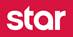 Πρόγραμμα πρακτικής άσκησης στο Star ChannelΠροσφερόμενη θέση:Έρευνα και Στρατηγική & ΠρογράμματοςΑντικείμενο της πρακτικής άσκησης αποτελεί η διαμόρφωση στρατηγικής των τηλεοπτικών προγραμμάτων του καναλιού καθώς και η ανάλυση στατιστικών καταστάσεων και διατύπωση σχετικών αναφορών (reporting). Επιπλέον αποκτάται εμπειρία στις μετρήσεις τηλεθέασης και στην καθημερινή ενημέρωση των σχετικών αρχείων του τμήματος Έρευνας και Στρατηγικής Προγράμματος. Στο ευρύτερο πλαίσιο αναπτύσσονται και οι γενικότερες γνώσεις των Βασικών Δομών Προγράμματος.  
Το πρόγραμμα πρακτικής άσκησης περιλαμβάνει πρακτική και θεωρητική εκπαίδευση στο ανατιθέμενο αντικείμενο, ανάθεση μέντορα και αξιολόγηση. Οι ενδιαφερόμενοι μπορούν να αποστείλουν βιογραφικό στοe-mail: glogara@star.grή να επικοινωνήσουν στο 211 1891298(Έδρα: Κηφισιά)* Αφορά τους φοιτητές που πληρούν τις προϋποθέσεις να κάνουν την πρακτική τους άσκηση μέσω του επίσημου προγράμματος του εκπαιδευτικού ιδρύματος στο οποίο φοιτούν.